ЗАЯВКАна участие в конкурсе на лучшую медицинскую компьютерную системуЕсли Вы хотите принять участие в конкурсе по нескольким номинациям, то Вам нужно прислать несколько заявок – по числу номинацийК заявке необходимо приложить:Копии регистрационных и правоустанавливающих документов на систему, представляемую на конкурс. Данный документ должен подтверждать, что именно заявитель является правообладателем представленной разработки. Чаще всего - это должно быть «Свидетельство о государственной регистрации программ для ЭВМ», выданное Федеральной службой по интеллектуальной собственности. Можно прислать несколько позже, но не позднее 9 марта 2014 года.Заполненную анкету конкурсанта (прил.). Сейчас анкеты дорабатываются. О сроках предоставлении анкеты мы проинформируем Вас несколько позже.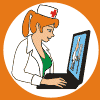 10-й Международный форум«MedSoft-2014»Москва. Экспоцентр. 25-27 марта 2014Форма К1Организация HttpНазвание системы, представляемой на конкурсНоминация Системы комплексной информатизации медицинских организаций (КМИС) Лабораторные информационные системы (ЛИС) Системы архивации и передачи изображений (PACS) Системы для решения задач диспансеризации, профилактики, скрининга – номинация вводится впервые; поэтому требования по ней будут опубликованы чуть позжеЛицо для контактов:Ф.И.О. полностьюДолжностьЗваниеСтепеньТелефон контактныйE-mail контактный